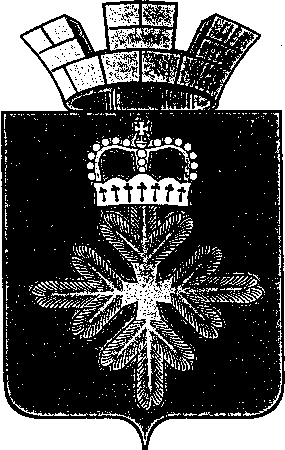 ПОСТАНОВЛЕНИЕАДМИНИСТРАЦИИ ГОРОДСКОГО ОКРУГА ПЕЛЫМВ соответствии со статьей 179 Бюджетного кодекса Российской Федерации, решением Думы городского округа Пелым от 15.12.2016 № 30/3 (в ред. от 20.04.2017 № 49/6) «Об утверждении бюджета городского округа Пелым на 2017 год», постановлением администрации городского округа Пелым 04.10.2016 № 370 «Об утверждении Порядка формирования и реализации муниципальных программ городского округа Пелым»,  администрация городского округа ПелымПОСТАНОВЛЯЕТ:Внести в муниципальную программу городского округа Пелым «Безопасность жизнедеятельности населения городского округа Пелым» на 2015 – 2021 годы, утвержденную постановлением администрации городского округа Пелым от 20.02.2015 № 20, следующие изменения:в паспорте:строку «Объемы финансирования муниципальной программы по годам реализации, тыс. руб.» изложить в следующей редакции:приложение № 2 изложить в новой редакции (прилагается).Настоящее постановление опубликовать  в информационной газете «Пелымский вестник» и разместить на официальном сайте городского округа Пелым в сети «Интернет».Муниципальную программу «Безопасность жизнедеятельности населения городского округа Пелым» на 2015-2021 годы» с внесенными настоящим постановлением изменениями разместить на официальном сайте городского округа Пелым в сети интернет.Контроль исполнения настоящего постановления возложить на заместителя главы администрации городского округа Пелым А.А. Пелевину.И.о. главы администрации городского округа Пелым                                                              Т.Н. Баландина	Приложение к постановлению администрациигородского округа ПелымПлан мероприятий по выполнению муниципальной программы городского округа Пелым«Безопасность жизнедеятельности населения городского округа Пелым» на 2015-2021 годыЛист согласованияпроекта __ ______ постановлениия______________________вид правового актаДокладчик: _Садртдинова Н.Г.__Передано в организационный отдел МКУУ по ОДОМС и МУ  городского округа ПелымДелопроизводитель		Пояснительная запискак проекту постановления администрации городского округа Пелым «О внесении изменений в муниципальную программу городского округа Пелым «Безопасность жизнедеятельности населения городского округа Пелым» на 2015-2021 годы, утвержденную постановлением администрации городского округа Пелым от 20.02.2015 № 20»Общая характеристика состояния законодательства в данной сфере правового регулирования.Правовые отношения в данной сфере регламентируются статьей 179 Бюджетного кодекса Российской Федерации, решением Думы городского округа Пелым от 15.12.2016 № 30/3 «Об утверждении бюджета городского округа Пелым на 2017 год» (с изм. от 20.04.2017 № 49/6), постановлением администрации городского округа Пелым 04.10.2016 № 370 «Об утверждении Порядка формирования и реализации муниципальных программ городского округа Пелым».Обоснование необходимости принятия проекта постановления.Муниципальную программу городского округа Пелым «Безопасность жизнедеятельности населения городского округа Пелым» на 2015-2021 годы», необходимо привести в соответствие с бюджетом городского округа Пелым на 2017 год, утвержденным  решением Думы городского округа Пелым от 15.12.2016 № 30/3 «Об утверждении бюджета городского округа Пелым на 2017 год» (с изм. от 20.04.2017 № 49/6)Характеристика целей и задач принятия постановления.Проектом постановления  «О внесении изменений в муниципальную программу «Безопасность жизнедеятельности населения городского округа Пелым» на 2015-2021 годы» предлагается изменить объем финансирования муниципальной программы в 2017 году.Финансово-экономическое обоснование проекта РешенияПринятие постановления  «О внесении изменений в муниципальную программу городского округа Пелым «Безопасность жизнедеятельности населения городского округа Пелым» на 2015-2021 годы, утвержденную постановлением администрации городского округа Пелым от 20.02.2015 № 20» не потребует дополнительного финансирования.В связи  с приведением в соответствие с бюджетными ассигнованиями:- увеличить объем расходов на сумму 820,0 тыс. руб.,  в том числе: мероприятие 1 – 820,0 тыс.руб.;- уменьшить объем расходов на сумму 3,0  тыс. руб., в том числе мероприятие 2 – 3,0 тыс.руб.Информация о специалисте, подготовившем текст проекта постановления и пояснительную записку к немуПроект постановления  «О внесении изменений в муниципальную программу городского округа Пелым «Безопасность жизнедеятельности населения городского округа Пелым» на 2015-2021 годы, утвержденную постановлением администрации городского округа Пелым от 20.02.2015 № 20» и пояснительную записку к постановлению подготовил специалист I категории администрации городского округа Пелым  Н.Г. СадртдиноваСпециалист I категории Администрации городского округа Пелым                                             Н.Г. Садртдиноваот __________ № ____п. ПелымО внесении изменений в муниципальную программу городского округа Пелым «Безопасность жизнедеятельности населения городского округа Пелым» на 2015-2021 годы, утвержденную постановлением администрации городского округа Пелым от 20.02.2015 № 20Объемы финансирования муниципальной программы по годам реализации, тыс. рублейВСЕГО: 1538,0 тыс.рублей,                           в том числе:местный бюджет                                             2015 год – 104,0 тыс. рублей,                        2016 год -  100,0 тыс. рублей,                        2017 год -  918,0 тыс. рублей,                        2018 год -  104,0 тыс. рублей,                        2019 год -  104,0 тыс. рублей,                        2020 год -  104,0 тыс. рублей,   2021 год – 104,0 тыс.рублей,                     № строкиНаименование мероприятия/ Источники расходов на финансированиеОбъем расходов на выполнение мероприятия за счет всех источников ресурсного обеспечения, тыс. руб.Объем расходов на выполнение мероприятия за счет всех источников ресурсного обеспечения, тыс. руб.Объем расходов на выполнение мероприятия за счет всех источников ресурсного обеспечения, тыс. руб.Объем расходов на выполнение мероприятия за счет всех источников ресурсного обеспечения, тыс. руб.Объем расходов на выполнение мероприятия за счет всех источников ресурсного обеспечения, тыс. руб.Объем расходов на выполнение мероприятия за счет всех источников ресурсного обеспечения, тыс. руб.Объем расходов на выполнение мероприятия за счет всех источников ресурсного обеспечения, тыс. руб.Объем расходов на выполнение мероприятия за счет всех источников ресурсного обеспечения, тыс. руб.Номер строки целевых показателей, на достижение которых направлены мероприятия№ строкиНаименование мероприятия/ Источники расходов на финансированиеВсего2015201620172018201920202021Номер строки целевых показателей, на достижение которых направлены мероприятия1234567891011ВСЕГО по муниципальной программе, в том числе:1538,0 104,0100,0918,0104,0104,0104,0104,0*местный бюджет1538,0 104,0100,0918,0104,0104,0104,0104,0Капитальные вложения00000000*местный бюджет00000000Прочие нужды1538,0 104,0100,0918,0104,0104,0104,0104,0*местный бюджет1538,0 104,0100,0918,0104,0104,0104,0104,0Подпрограмма 1: «Охрана общественного порядка, профилактика правонарушений, экстремизма и терроризма на территории  городского округа Пелым»Подпрограмма 1: «Охрана общественного порядка, профилактика правонарушений, экстремизма и терроризма на территории  городского округа Пелым»Подпрограмма 1: «Охрана общественного порядка, профилактика правонарушений, экстремизма и терроризма на территории  городского округа Пелым»Подпрограмма 1: «Охрана общественного порядка, профилактика правонарушений, экстремизма и терроризма на территории  городского округа Пелым»Подпрограмма 1: «Охрана общественного порядка, профилактика правонарушений, экстремизма и терроризма на территории  городского округа Пелым»Подпрограмма 1: «Охрана общественного порядка, профилактика правонарушений, экстремизма и терроризма на территории  городского округа Пелым»Подпрограмма 1: «Охрана общественного порядка, профилактика правонарушений, экстремизма и терроризма на территории  городского округа Пелым»Подпрограмма 1: «Охрана общественного порядка, профилактика правонарушений, экстремизма и терроризма на территории  городского округа Пелым»Подпрограмма 1: «Охрана общественного порядка, профилактика правонарушений, экстремизма и терроризма на территории  городского округа Пелым»Подпрограмма 1: «Охрана общественного порядка, профилактика правонарушений, экстремизма и терроризма на территории  городского округа Пелым»Всего по подпрограмме 1, в том числе:1426,088,084,0902,088,088,088,088,0*местный бюджет1426,088,084,0902,088,088,088,088,01. Капитальные вложения1. Капитальные вложения1. Капитальные вложения1. Капитальные вложения1. Капитальные вложения1. Капитальные вложения1. Капитальные вложения1. Капитальные вложения1. Капитальные вложения1. Капитальные вложенияВсего по направлению «Капитальные вложения», в том числе:00000000*2. Прочие нужды2. Прочие нужды2. Прочие нужды2. Прочие нужды2. Прочие нужды2. Прочие нужды2. Прочие нужды2. Прочие нужды2. Прочие нужды2. Прочие нуждыВсего по направлению «Прочие нужды», всего, в том числе:1426,088,084,0902,088,088,088,088,0*местный бюджет1426,088,084,0902,088,088,088,088,0Мероприятие 1. Реализация мероприятий  по обеспечению безопасности граждан, охране общественного порядка, профилактике правонарушений на территории городского округа Пелым1033,031,030,0848,031,031,031,031,0Строка 4,6Мероприятие 2.Реализация мероприятий направленных на профилактику экстремизма и терроризма303,044,042,041,044,044,044,044,0Строка 8,9,10Мероприятие 3.Реализация мероприятия антинаркотической направленности90,013,012,013,013,013,013,013,0Строка 12,13Подпрограмма 2: «Предупреждение распространения заболевания, вызываемого вирусом иммунодефицита человека в городском округе Пелым»Подпрограмма 2: «Предупреждение распространения заболевания, вызываемого вирусом иммунодефицита человека в городском округе Пелым»Подпрограмма 2: «Предупреждение распространения заболевания, вызываемого вирусом иммунодефицита человека в городском округе Пелым»Подпрограмма 2: «Предупреждение распространения заболевания, вызываемого вирусом иммунодефицита человека в городском округе Пелым»Подпрограмма 2: «Предупреждение распространения заболевания, вызываемого вирусом иммунодефицита человека в городском округе Пелым»Подпрограмма 2: «Предупреждение распространения заболевания, вызываемого вирусом иммунодефицита человека в городском округе Пелым»Подпрограмма 2: «Предупреждение распространения заболевания, вызываемого вирусом иммунодефицита человека в городском округе Пелым»Подпрограмма 2: «Предупреждение распространения заболевания, вызываемого вирусом иммунодефицита человека в городском округе Пелым»Подпрограмма 2: «Предупреждение распространения заболевания, вызываемого вирусом иммунодефицита человека в городском округе Пелым»Подпрограмма 2: «Предупреждение распространения заболевания, вызываемого вирусом иммунодефицита человека в городском округе Пелым»Всего по подпрограмме 2, в том числе:112,016,016,016,016,016,016,016,0*местный бюджет112,016,016,016,016,016,016,016,01. Капитальные вложения1. Капитальные вложения1. Капитальные вложения1. Капитальные вложения1. Капитальные вложения1. Капитальные вложения1. Капитальные вложения1. Капитальные вложения1. Капитальные вложения1. Капитальные вложенияВсего по направлению «Капитальные вложения», в том числе:00000000*местный бюджет000000002. Прочие нужды2. Прочие нужды2. Прочие нужды2. Прочие нужды2. Прочие нужды2. Прочие нужды2. Прочие нужды2. Прочие нужды2. Прочие нужды2. Прочие нуждыВсего по направлению «Прочие нужды», всего, в том числе:112,016,016,016,016,016,016,016,0*местный бюджет112,016,016,016,016,016,016,016,0Мероприятие 4. Реализация мероприятий по первичной профилактике ВИЧ инфекции на территории  городского округа Пелым112,016,016,016,016,016,016,016,0Строка 17,18,20местный бюджет112,016,016,016,016,016,016,016,0Наименование правового акта:«О внесении изменений в муниципальную программу городского округа Пелым «Безопасность жизнедеятельности населения городского округа Пелым» на 2015-2021 годы, утвержденную постановлением администрации городского округа Пелым от 20.02.2015 № 20»ДолжностьФамилия и инициалыСроки и результаты согласованияСроки и результаты согласованияСроки и результаты согласованияСроки и результаты согласованияДолжностьФамилия и инициалыДата полученияДата согласованияЗамечанияПодписьЗаместитель главы администрацииА.А. ПелевинаЗаместитель главы администрацииА.А. ПелевинаЗаместитель главы администрацииЕ.А. СмертинаЗаместитель главы администрацииЕ.А. СмертинаНачальник экономико – правового отделаЭ.Ш. АбдуллаеваНачальник экономико – правового отделаЭ.Ш. АбдуллаеваВид правового акта разослать:в электронном видена бумажном носителеПелевина А.А.Садртдинова Н.Г.Фамилия, имя, отчествоисполнителя, местоработы, должность, телефон:Садртдинова Наталия Габдулхаевна, специалист I категории администрации городского округа Пелым, (343) 45-0-52